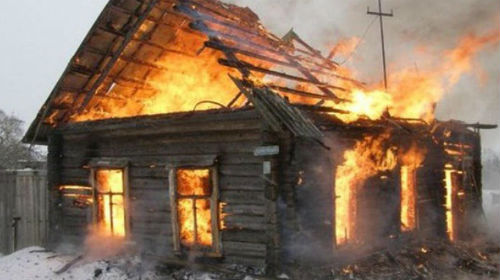 Уважаемые родители, не оставляйте своих детей одних дома, 	объясните им правила пожарной безопасности!	Правила, которые стоит ребенку в дошкольном возрасте!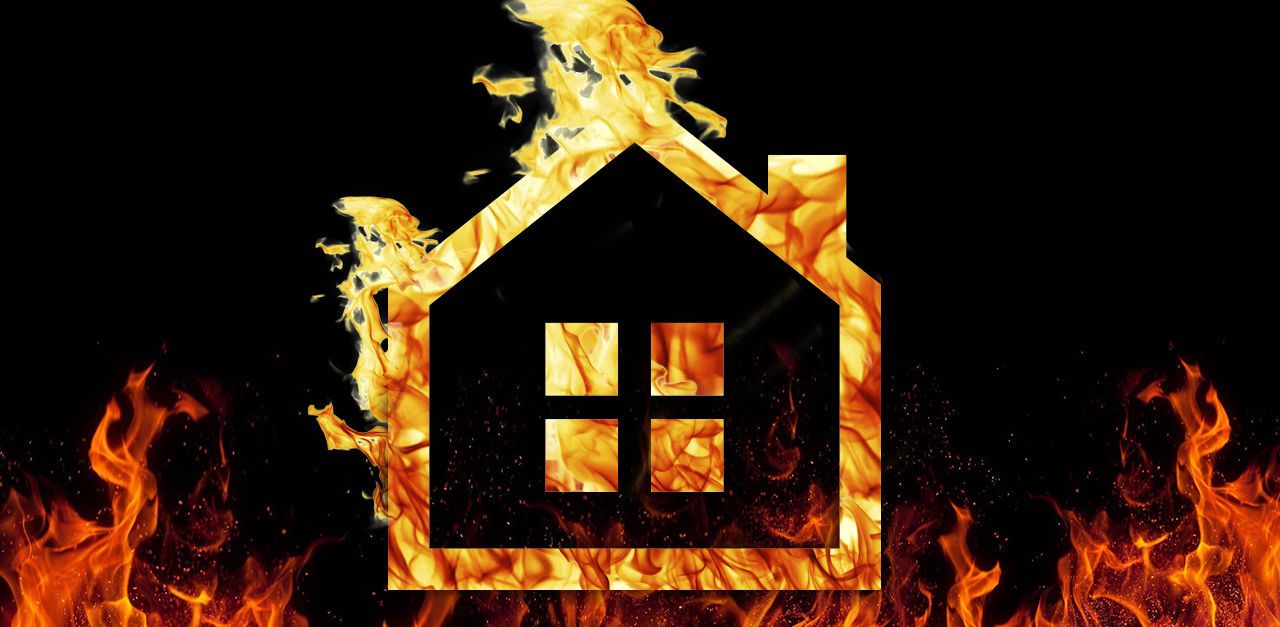 ►Нельзя нагревать и зажигать спички, играть у открытого пламени.►Не следует разводить костер без присмотра взрослых.►Запрещено нагревать у огня упаковки от красок, порошков, аэрозолей.►Нельзя сушить обувь над огнем, а также в духовке, печке или микроволновке.►Нельзя играть с огнем в сараях, на чердаках и в подвале. ►Запрещено запускать пиротехнику (петарды, салюты, бенгальские огни) в квартире.►Если вспыхнул огонь, нужно убежать подальше и позвать старших.►В случае если старших рядом нет, следует самому позвонить по номеру 01 (со стационарного телефона) либо 112, 010 (с мобильного) и сообщить о пожаре. Диспетчеру понадобятся адрес и информация о том, что горит и сколько человек находится в помещении. Взрослые! Соблюдайте элементарные правила пожарной безопасности, а именно: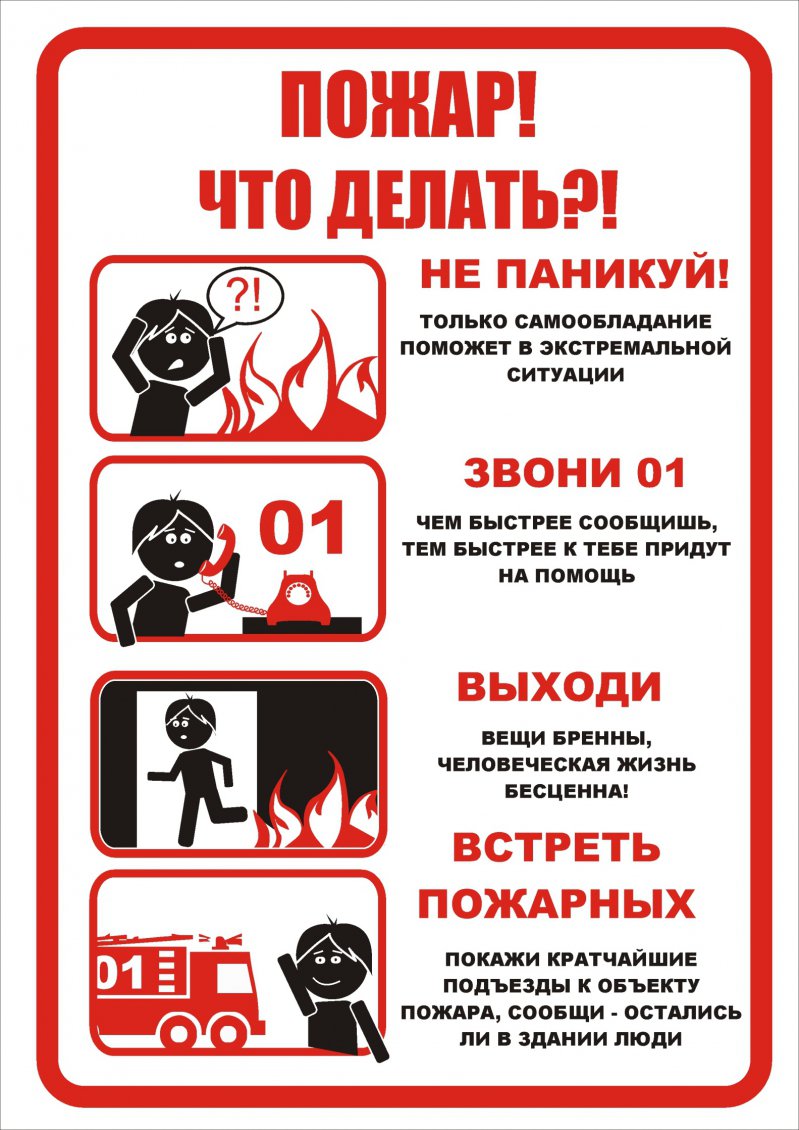 - не оставляйте без присмотра включенные в электросеть бытовые электроприборы;- эксплуатируйте электроприборы в соответствии с требованиями инструкций по эксплуатации заводов-изготовителей;- следите за неисправностью электропроводки, не пользуйтесь поврежденными электроприборами, электророзетками;- не включайте в одну электророзетку одновременно несколько мощных потребителей электроэнергии, перегружая электросеть;- не эксплуатируйте электросветильники со снятыми защитными плафонами;- не пользуйтесь в помещении источниками открытого огня (свечи, спички, факела и т.д.);- в квартирах жилых домов и комнатах общежитий запрещается устраивать различного рода производственные и складские помещения, в которых применяются и хранятся пожароопасные и взрывопожароопасные вещества и материалы, хранить баллоны с горючими газами, емкости с легковоспламеняющимися и горючими жидкостями.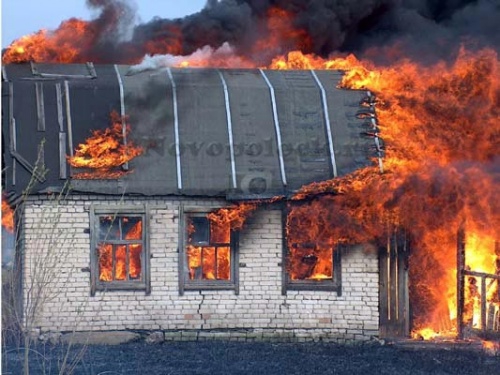 !!! частью 1 ст. 20.4 КоАП РФ установлена административная ответственность за нарушение требований пожарной безопасности – для физических лиц предупреждение или административный штраф в размере от 5 000 до 15 000 руб. Если же нарушение требований пожарной безопасности повлекло возникновение пожара и уничтожение или повреждение чужого имущества либо причинение легкого или средней тяжести вреда здоровью человека, то для физических лиц установлена ответственность в виде штрафа в размере от 40 000 до 50 000 руб. (ч. 6 ст. 20.4 КоАП РФ).  